Муниципальное дошкольное образовательное учреждение детский сад №4 «Теремок»Резванова Анастасия Виссарионовна«Особенности проведения летней прогулки»Консультация для педагогов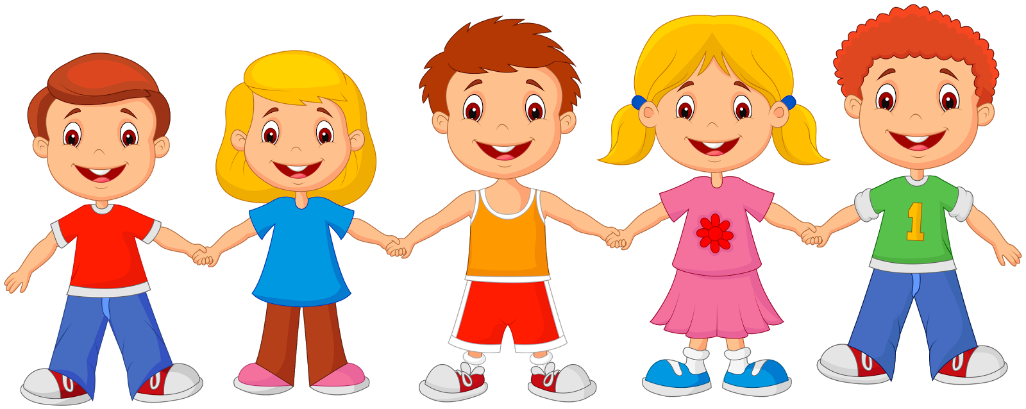 г. Козьмодемьянск, 2019  Летнюю работу в ДОУ принято называть оздоровительной. Этим определяется ее основная цель. Важно максимально использовать летний период для укрепления здоровья и отдыха детей. Необходимо заранее подготовиться к предстоящему летнему периоду:• выяснить, кто из детей будет посещать ДОУ летом;• подготовить участок, оборудование, выносной материал, необходимый для деятельности детей, учитывая максимальное пребывание их на воздухе;• составить план летней оздоровительной работы;• провести необходимую работу с родителями.Летом вносятся изменения в режим дня детей: ежедневно в каждой группе проводится только одно занятие в первой половине дня эстетического или оздоровительного цикла, т.е. музыкальное или физкультурное.  Во второй половине дня два раза в неделю проводятся развлечения, досуги, праздники и т.д.Закрепление знаний и индивидуальная работа по усвоению программы проходит в играх, повседневной деятельности, коррекционной работе.Для укрепления здоровья детей крайне важно поддерживать в течение дня бодрый жизненный тонус. День должен быть наполнен интересными занятиями и играми. Всякое бездействие дезорганизует детей, расслабляет организм, порождает скуку, апатию.     Очень важно соблюдение режима дня. Утренний прием должен проводиться только на свежем воздухе. Обязательно ежедневное проведение утренней оздоровительной гимнастики. Занятия проводятся по сетке на летний период (эстетический, оздоровительный циклы).Должен строго соблюдаться режим питания детей. Летнюю пищу необходимо обогащать свежими овощами, фруктами, ягодами. Так как учреждение не может удовлетворить эту потребность в полной мере, необходимо привлекать родителей к решению данного вопроса. Особое внимание необходимо обратить на соблюдение питьевого режима (суточная потребность в воде детей 3-4 лет около 1 литра, детей 5-6 лет – 1,3 литра, в жаркий период она увеличивается). Для питья должно быть приготовлена всегда свежая питьевая вода. Хорошо давать морс из ягод (дома) или настой шиповника. Недопустимо во время прогулки пользоваться одной чашкой для питья. У каждого ребенка должна быть индивидуальная посуда, которая моется после использования в соответствии с гигиеническими требованиями.Прогулка летом отличается некоторыми особенностями. Значительно увеличивается пребывание детей на улице (до 3,5- 4 часов), поэтому необходимо заранее продумывать деятельность взрослых и детей на прогулке:Особое место для всестороннего развития детей имеют наблюдения в природе. У каждого летнего месяца есть свои характерные особенности, и воспитатель должен знать последовательность наступления тех или иных явлений, чтобы организовать интересные наблюдения с детьми.Экскурсии и походы в природу имеют большую педагогическую ценность: они дают детям много новых впечатлений, расширяют их кругозор, вызывают радостное, бодрое настроение. Для их проведения нужно хорошо изучить ближайшее природное окружение. Начинаются целевые прогулки в места, расположенные в непосредственной близости от детского сада. Постепенно расстояние до места прогулки увеличивается. Прогулка становится все продолжительнее. И каждый раз воспитатель ставит перед детьми увлекательную цель. Цель прогулки делает наблюдения детей более осознанными и глубокими. Важно, чтобы на каждой такой прогулке дети узнали что-то новое, интересное. Прогулки в природу проводятся во всех группах детского сада в отличие от экскурсий, которые проводятся с детьми начиная со средней группы.Организация экскурсии сложнее, так как требует более тщательной подготовки. Необходимо осмотреть место экскурсии, чтобы можно было заранее предусмотреть, что лучше показать детям, как их расставить, где лучше расположиться для отдыха. Заранее нужно приготовить и соответствующее оборудование (баночки, ведерки, водные сачки и т. д.).Готовясь к экскурсии, воспитатель должен предусмотреть весь ее ход: начало, приемы, способствующие активизации детей, конец экскурсии.Экскурсия в природу будет успешной, если воспитатель не только рассказывает что- то новое, но и опирается на опыт детей, вопросами заставляя их подумать, найти ответ, присмотреться, т. е. создает проблемные ситуации.Рекомендуется проводить повторные прогулки и экскурсии в одно и тоже место, т. к. это во многом способствует развитию у детей наблюдательности, любознательности. Важно при этом сосредоточить внимание детей на тех изменениях, которые произошли в природе.После каждой прогулки, похода необходимо осмотреть детей на наличие клеща; учить детей осматривать друг друга.Игры на прогулке. Летом игра занимает большое место в жизни детей. Близость к природе, солнце, тепло, пребывание на воздухе – все это создает положительный эмоциональный настрой и усиливает тягу к игре. Новые яркие впечатления обогащают содержание детских игр. Обилие разнообразного природного материала - песка, воды, шишек, веток, желудей, камешков и т. д. - способствует развитию творческого замысла в игре, осуществлению задуманного сюжета. Тематика игр летом значительно богаче и разнообразнее. Особенно важно летом использовать игру для создания у детей хорошего настроения, чувства удовлетворенности, бодрости, ведь в этом залог здоровья, хорошего отдыха и полноценного развития ребенка. Важной предпосылкой для организации игровой деятельности является создание среды. На групповых участках создаются условия для всех видов игр.Размещая на участке различные сооружения и приспособления для игр, необходимо оставить просторную площадку для свободной деятельности детей, подвижных игр и игр с моторными игрушками.С большим удовольствием дети играют в сюжетно- ролевые игры в уютных беседках, под навесами, в домиках. Хорошо иметь на групповых участках несложные конструкции – самолет, ракета, автобус и др.Особого оборудования и места требуют игры с водой и песком - песочница с навесом и крышкой, емкости для воды, игрушки для игры с песком. Песок требует систематического ухода: его нужно ежедневно вскапывать, поливать, очищать от мусора.Дети любят играть «в театр». Для этого хорошо иметь ширму с красивыми яркими занавесками и место, где можно разместить ширму и столик для игрушечных декораций и персонажей.Летом особенно важно следить за чистотой игрушек и материалов – их необходимо ежедневно мыть.Организуя игровую деятельность детей в течение дня, следует учитывать погоду. В жаркую погоду дети должны играть в более спокойные игры. Проводить их нужно в затененных местах участка или в лесу. В это время хороши игры с водой, пускание мыльных пузырей, настольные игры. В пасмурные дни должно быть больше подвижных спортивных игр.Важно вызывать интерес детей ко всем видам игр, так как разнообразие игр и их разумное сочетание способствуют разностороннему развитию.Труд.Помня, какое огромное значение имеет целенаправленная деятельность для формирования личности ребенка, воспитатель находит немало дел, к которым можно привлечь малышей. Каждый ребенок должен иметь определенные обязанности. Это, прежде всего, дежурства, в которых принимают участие все дети. В летнее время, кроме дежурства по столовой, по уголку природы, вводятся и другие дежурства: по огороду, по участку и т.д.Большую радость доставляет детям труд в природе. Малыши сажают лук, сеют бобы, фасоль, горох, кукурузу, подсолнух на огороде, цветы на клумбе, поливают грядки. С не меньшим интересом они рвут траву для животных уголка природы, собирают шишки для игры и поделок, срезают лук на огороде.Развлечения.В летнее время развлечения помогают педагогу в доступной и интересной форме решить серьезные воспитательные задачи. Радостные эмоции поднимают жизненный тонус, создают бодрое настроение, положительно влияют на укрепление нервной системы ребенка. Развлечения можно проводить и в группе. Составляется план музыкальных и спортивных развлечений, в которых участвуют взрослые и дети.Работа с родителями:• индивидуальные беседы, консультации по запросу родителей;• участие в проведении субботников по благоустройству территории детского сада;• участие в детских праздниках;• помощь в проведении экскурсий, походов;• участие в изготовлении различных панно, сборе различных коллекций;• помощь в оформлении выставок.